MUNICIPIO DE CARATINGA/MG - Extrato de Resultado – Pregão Presencial Registro de Preço 036/2022. Objeto; aquisição de uniformes para atender a todas as secretarias da prefeitura municipal de Caratinga. Vencedor com menor preço; LACORT ATACADISTA E CONFECÇÕES LTDA – Valor global R$ 456.061,83 (Quatrocentos e Cinquenta e Seis Mil, Sessenta e Hum Reais e Oitenta e Três Centavos); Caratinga/MG, 01 de Junho de 2022. Bruno Cesar Veríssimo Gomes – Pregoeiro. 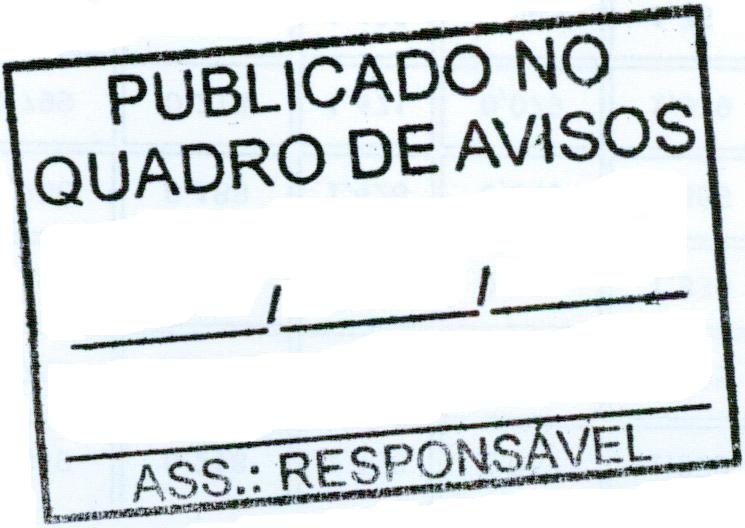 